MINUTA DE TRABAJO DE LAS COMISIONES EDILICIAS DE ASISTENCIA  SOCIAL,  PRENSA Y DIFUSIÓN, PLANEACIÓN ECONÓMICA Y LICENCIAS Y REGULARIZACIONES   DEL H. AYUNTAMIENTO  CONSTITUCIONAL  DE SAN JUAN DE LOS LAGOS, JALISCO.En la ciudad de San Juan de los Lagos, Jalisco.    Siendo las  14:19 catorce  horas con diez y nueve minutos del día  29 de Octubre del 2020, reunidos en el salón de sesiones del palacio municipal de este  H. Ayuntamiento  de San Juan de los Lagos,  Jalisco,  ubicado en la planta alta  de  Presidencia Municipal, en la calle Simón Hernández número 1 (uno), Colonia Centro de ésta Ciudad, en mi carácter de Presidente   de   las   Comisiones   Edilicias   de   Asistencia   Social,   Prensa   y   Difusión,   Planeación Económica y  Licencias y  Regularizaciones  del   H.  Ayuntamiento  Constitucional  de San Juan de los Lagos,  Jalisco ;  conforme  al  artículo  8  punto  1  fracción  11   inciso  e	y  el  artículo  25  de  la  Ley  de ransparencia y Acceso a la Información Pública del Estado de Jalisco y sus Municipios, y en los términos del artículo 49 fracción  11  y  IV de la Ley de Gobierno y Administración Pública Municipal del Estado de Jalisco y  sus  Municipios; donde  se  les pide a  los Munícipes  asistir  puntualmente  y  permanecer  en las sesiones  del Ayuntamiento  y  a  las  reuniones  de  las  Comisiones  Edilicias  de  las que forme  parte,  e informar al Ayuntamiento  y a la Sociedad de sus actividades,  a través de la forma y mecanismos  que establezcan los ordenamientos  municipales y, con el objeto de revisar la correspondencia de las presentes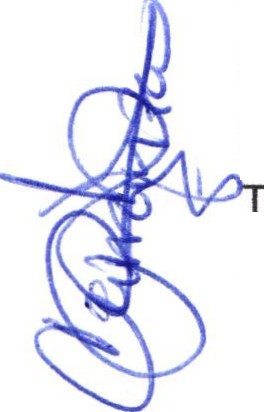 Comisiones  desarrollándose  bajo lo siguiente :ORDEN DEL DÍA.l.11.111.IV.Lista de asistencia y declaratoria del Quórum Legal. Lectura y Aprobación del Orden del Día.Asuntos Generales .Clausura de la sesión.DESAHOGO.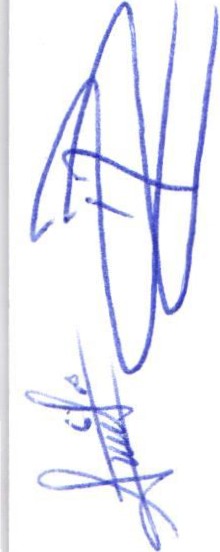 ..,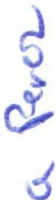 J ._..)l.           LISTA DE ASISTENCIA Y DECLARATORIA DEL QUÓRUM LEGAL.Regidor Municipal - Mtra. Claudia Jeanette Carranza Santos -------------------------------- Presente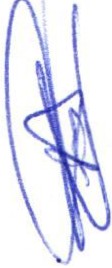 Dir. De Prensa y Difusión - Lic. Luis Alberto R. de León Pérez ---------------------------Presente Dep. de Prensa y Difusión Jefa de diseño- Lic. Martha Dávalos de la Torre -------------------Presente Dep. De Prensa y Difusión- Lic. Ana Raquel de la Torre Muñoz -----------------------------Presente Dir. de Padrón y Licencias- Lic. Fátima del Rosario Gutiérrez Martínez ----------------------Presente Dir. de Promoción económica y turismo - Lic. lrma de Alba Padilla----------------------------Presente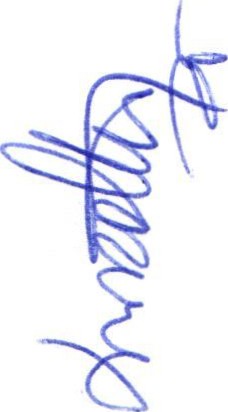 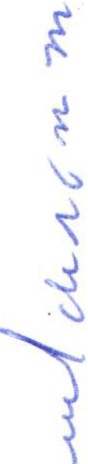 Dep. Asistencia Social - Lic. Sonia García Aldana ----------------------------------------- Presente Dir. Atención Ciudadana- C. Lilia de los Dolores Gaspar González ------------------------ PresenteRegidor y demás presentes, en uso de la voz el Regidor Mtra. Claudia Jeanette Carranza Santos , presidente de la comisiones edilicias Asistencia  Social, Prensa y Difusión, Planeación económica y Licencias  y  regularizaciones,  para  efecto  de  dar  inicio  a  la  sesión  de  las  comisiones  mencionadas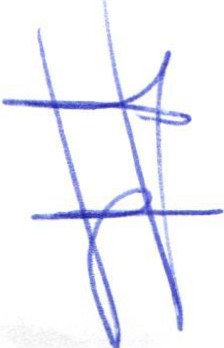 v   correspondientes a esta fecha, y ante la asistencia de los suscritos y de conformidad a lo establecido en el1reglamento interior del Municipio de San Juan de Los Lagos, Jalisco , se declara que por la asistencia de 1regidor y 7 testigos existe Quórum legal para sesionar , esta sesión es informativa y si hubiese algún punto de acuerdo que se llegasen a tomar y se requiera de votación , éstos serán válidos y todos contarán con derecho a voz y voto .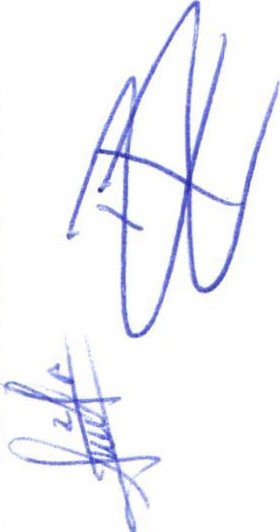 11.              LECTURA Y APROBACION  DEL ORDEN DEL DÍA.Como segundo punto del orden del día, en uso de la voz de la Regidora Mtra. Claudia Jeanette Carranza Santos en su carácter de Presidente de las Comisiones Edilicias de Asistencia Social, Prensa y Difusión, Planeación económ ica y Licencias y regularizaciones ; pone a consideración y aprobación los siguientes puntos del orden del día: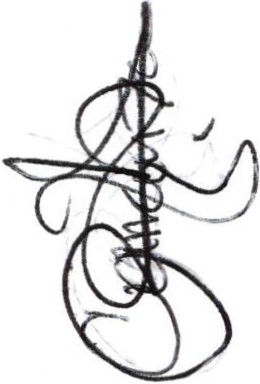 l.		Recordatorio de los proyectos  y trabajos presentados en la sesión anterior por medio de la dependencia , avances , trabajos y actividades ya ejecutadas , resultados hasta el momento , por parte de la Dependencia de Desarrollo Social, que viene siendo Asistencia  Social.11.		Recordatorio de los proyectos y trabajos presentados en la sesión anterior por medio de la dependencia , avances, trabajos y actividades ya ejecutadas , resultados hasta el momento , por parte de la Dependencia de Comunicación Social.111.	Recordatorio de los proyectos y trabajos  presentados  en la sesión anterior  por medio de ladependencia, avances , trabajos y actividades ya ejecutadas , resultados hasta el momento, por parte de la Dependencia de Planeación económica .IV.		Recordatorio de los proyectos y trabajos presentados en la sesión anterior por medio de la dependencia , avances , trabajos y actividades ya ejecutadas , resultados hasta el momento, por parte de la Dependencia de Padrón y licencias.Una vez sometido a consideración el orden del día, previamente circulado , se da por enterado a todos los presentes sobre la participación en dicha sesión, es aprobado dicha propuesta de trabajo por 1 voto a favor del regidor presente y 7 votos a favor de los testigos presentes, danta un total de 8 votos a favor , que corresponde a una mayoría absoluta. SE APRUEBA el orden del día sometido.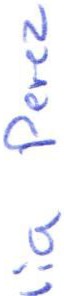 Damos apertura , y sedemos la voz a cada uno de los directores o representantes de cada una de las dependencias , y en orden para exponer cada uno de los proyectos que compartirán .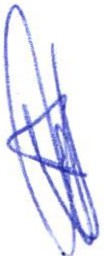 o-   ..1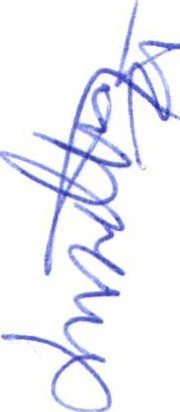 l.		Recordatorio de los proyectos y trabajos presentados en la sesión anterior por medio de la dependencia , avances , trabajos y activ idades ya ejecutadas , resultados hasta el momento e impacto generado , por parte de la Dependencia de Desarrollo Social 1 Asistencia Social.Se brinda informe por parte de la Lic. Sonia García Aldana y la C. Lilia de los Dolores Gaspar González . (Se anexa informe sobre el programa de JUNTOS VIVAMOS MEJOR) .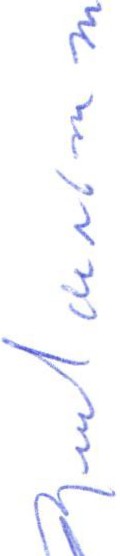 El programa que se tiene vigente es el de "JUNTOS VIVAMOS MEJOR", se pretende entregar el apoyo correspondiente a los meses de Noviembre y Diciembre 2020, tanto al bloque 1 como al bloque 2, el día jueves 26 de Noviembre del presente año, apoyo para 100 familias o personas calificadas para el programa, se entregarían $2,000.00, a cada uno, dando un tota l de $200,000.00.Ellos próximos días se trabajará de la mano con la dependencia de Comunicación Social para preparar la convocatoria para el programa de "Cada gota cuenta".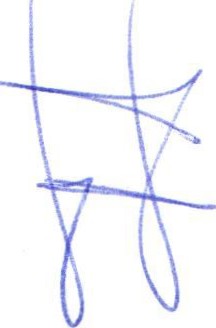 11.		Recordatorio de los proyectos y trabajos presentados en la sesión anterior por medio de la dependencia , avances, trabajos y actividades ya ejecutadas , resultados hasta el momento e impacto generado, por parte de la Dependencia de Comunicación Social.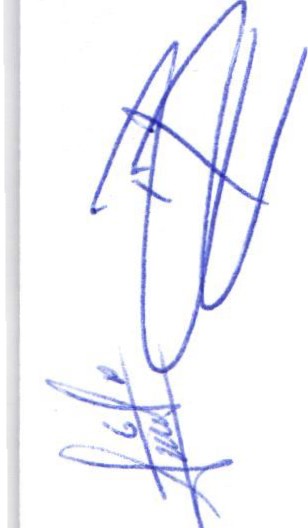 Tanto el director como el personal de la dependencia , informan que, se trabajó en las 4 áreas: Producción, diseño , comunicación institucional y gabinete de prensa.En el área de Producción y Diseño se han realizado 56, para diferentes dependencias de la Alcaldía .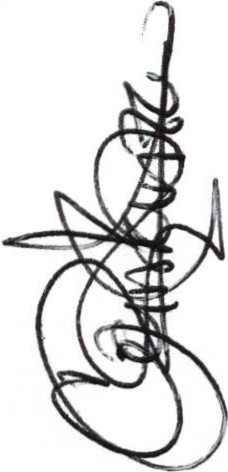 Se realizó además la producción de videos para redes sociales y spots para la radio diferentes temas de,obras y programas realizados.Se continúa con la credencialización interna, toma de fotografía , procesamiento de datos e impresión de lacredencial a 26 personas de diferentes áreas.En comunicación Institucional se cubrieron eventos, se publicaron 106 post para redes sociales .Se han cubierto las sesiones de Cabildo y Comisiones Edilicias que así lo solicitaron , video y fotografía.En  6 medios digitales  se realizaron publicaciones diarias y en medios impresos regionales  de circulación semanal, se realizaron 8 publicaciones en página principal, contraportada e interiores.En radio local se difundieron 1O Spots diarios   durante 30 días con motivo del informe de gobierno , obra pública y diferentes programas .Se monitorean los diarios digitales del Estado de Jalisco, Nacionales y Redes Sociales .Se realizaron entrevistas en distintos medios con diversos temas y contenidos entre los que  destacan:)	-Programa de Orilla a Orilla, con la finalidad de promocionar el turismo rural, -en Deportes presentación-	de la Copa Jalisco 2021 de Fut bol, al lng. Javier Jiménez  Padilla de Obras  Públicas, al C. Saúl Arturo0-	Placencia Rodríguez de Alumbrado Publico, en Asistencia  Social entrega de apoyos del programa vigente,en Cultura la conmemoración de los 30 años del Círculo Cultural entre amigos, de la Dirección de Deportes, entrevista radiofónica al Dir. LCI. Juan Manuel Lozano Pérez, etc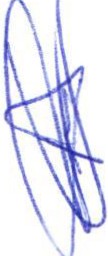 v_jEn Gabinete de Prensa se realizaron 5 ruedas de prensa por parte del Alcalde LCI. Jesús Ubaldo Medina Briseño, donde se atendió a diferentes medios con diferentes temas , entre los que destacan la Campaña "Cero Alcohol en Espacios Deportivos", COVID 19, reactivación económica en el municipio, botón de emergencia , etc.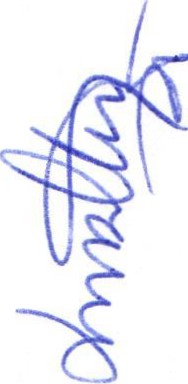 De manera verbal exponen también los siguientes avances: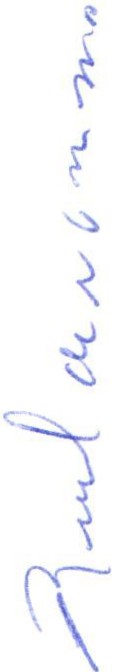 »El cambio de imagen: La imagen ha seguido como está hasta el momento , y se sigue utilizando en los diferentes medios.» Estrategias de comunicación: Se ha tenido una proyección que ha abarcado a más usuarios de los diferentes sectores , la respuesta por la página continúa rápida y ligera. Se tiene contacto directo con el alcalde , el reporte a los directores llega por 3 vías, regidor, comunicación y alcalde.>> Retomar el proyecto de remodelación de la sala de sesiones de Cabildo. Aún se tiene como pendiente.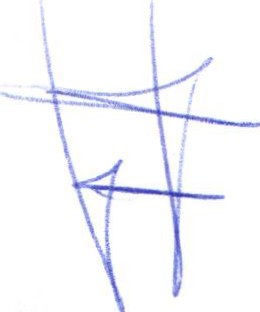 » Brandeo de puentes: Son 5 puentes de los cuales se comenzará con 3 (San José, Central y Rosario), de los 3 ya están 2 diseños realizados , y faltando aún datos para 2 de los otros puentes. Se tenía una fecha compromiso de entrega de diseños , se presentaron 3. El resto, aún se tiene como pendiente.111.		Recordatorio de los proyectos y trabajos presentados en la sesión anterior por medio de la dependencia, avances , trabajos y actividades ya ejecutadas , resultados hasta el momento e impacto generado, por parte de la Dependencia de Planeación económica .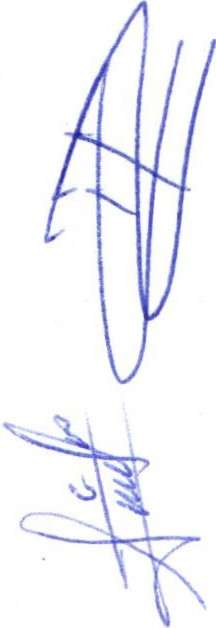 La Lic. lrma de Alba Padilla expone lo siguiente : Actualmente, continuamos participando en algunas reuniones de FOJAL y promoción económica por redes sociales o vía zoom . Se brinda información de créditos FOJAL a las personas que lo solicitan en la oficina y a través de redes sociales y la página de alcaldía se hizo la publicación del programa "Reinicia Municipio". Plan Reactivación económica , gobierno del Estado.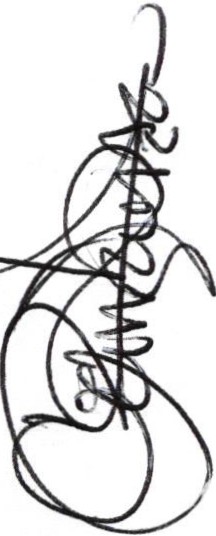 IV.		Recordatorio de los proyectos y trabajos presentados en la sesión anterior por medio de la dependencia , avances, trabajos y actividades ya ejecutadas , resultados hasta el momento e impacto generado, por parte de la Dependencia de Padrón y licencias.Se continúa trabajando con los.operativos de control y vigilancia habituales .Se realiza el lineamiento de todos los negocios establecidos teniendo como  objetivo el que este  la vía pública libre para así mantener espacio digno para el transeúnte .Se informa por parte de la dependencia de Padrón y Licencias que debió a la contingencia  por  la pandemia, continúan visitando y vigilando los negocios establecidos de que cumplan con las medidas de higiene y protección necesarias indicadas por la Secretaria de Salud del Estado y con  las recomendaciones que nos brindan conforme a su protocolo según el giro.Se sigue trabajando visitando los negocios brindándoles orientación y compartiendo las indicaciones de seguridad y previsión con referencia a las medidas de sanidad, de igual forma se estuvo inspeccionando todos los negocios trabajando a que se apeguen a las medias reglamentadas . Por ello se realizan operativos de vigilancia a los establecimientos .En el Desahogo del punto del Orden del día, en uso de la voz de la regidora Mtra. Claudia Jeanette Carranza Santos, hago referencia y plasmo por el presente que se da por desahogado el orden del día.V.	ASUNTOS    GENERALES.	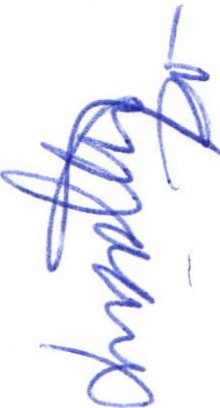 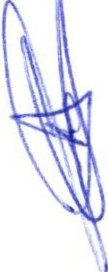 En voz de la regidora MTRA. CLAUDIA JEANETTE CARRANZA SANTOS, en mi carácter dePresidente de las comisiones edilicias de Asistencia Social, Prensa y difusión, Planeación económica y Licencias y regularizaciones ; informo que solamente como asunto general está el informar el día y hora de la siguiente sesión para las comisiones edilicias de Asistencia Social, Prensa y difusión, Planeación económica y Licencias y regularizaciones , siendo la próxima el día viernes 27 de Noviembre del 2020, a la 1:00 pm, en sala de  sesiones de Cabildo, con el compromiso de  presentar avances y actividades ya ejecutadas , resultados hasta el momento e impacto generado de cada uno de los proyectos y trabajos presentados por cada dependencia.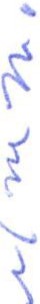 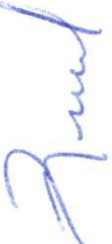 No existe algún otro tema a tratar como asunto general.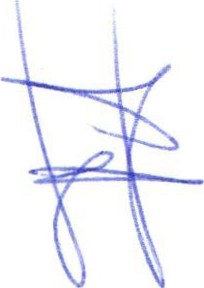 VI.	CLAUSURA DE LA SESION.Regidor y demás presentes , en voz de la regidora MTRA. CLAUDIA JEANETTE CARRANZA SANTOS , en mi carácter de Presidente de las comisiones edilicias de Asistencia Social, Prensa y difusión, Planeación económica y Licencias y regularizaciones , en virtud de que ha sido agotado el orden del día se declara concluida la presente sesión siendo las 16:11 diez y seis horas y once minutos del día de hoy 29 de Octubre del 2020; con fundamento en lo dispuesto por los artículos 29 y 31 de la Ley de Gobierno y la Administración Pública Municipal del estado de Jalisco. Firmando en ella quienes intervinieron , quisieron y supieron hacerlo, por y ante el presidente de estas comisiones .A T E N T A M E N T E:"2020, año de la Acción por el Clima, de la eliminación de la violencia contra las Mujeres y su Igualdad Salarial"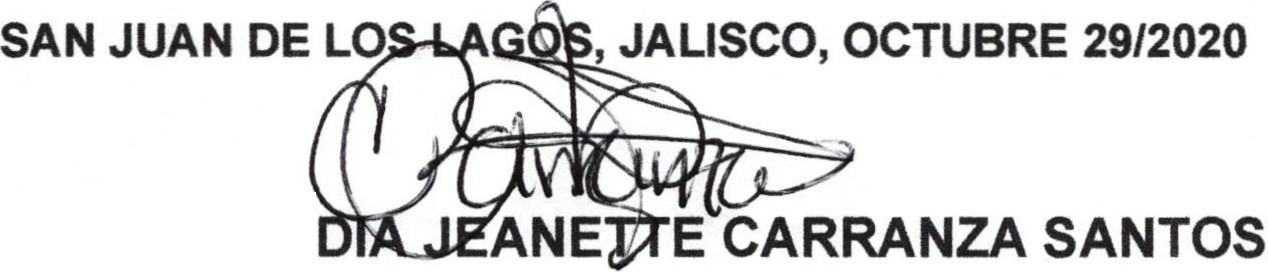 MTRA.CLAUREGIDORA DEL H. AYUNTAMIENTO DE SAN JUAN DE LOS LAGOS, JALISCO. Y PRESIDENTE DE LAS COMISIONES EDILICIAS DE ASISTENCIA SOCIAL, PRENSA Y DIFUSIÓN, PLANEACION ECONOMICA Y LICENCIAS Y REGULARIZACIONESLIC. SONIA GARCIA ALDANA. DEP. ASISTENCIA SOCIAL.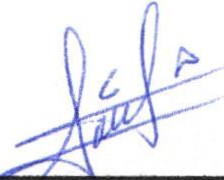 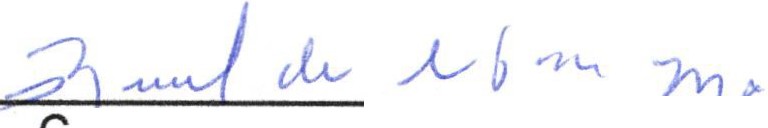 C. LILIA DE LOS DOLORES GASPAR GONZALEZDIR. ATENCION CIUDADANA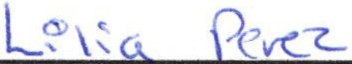 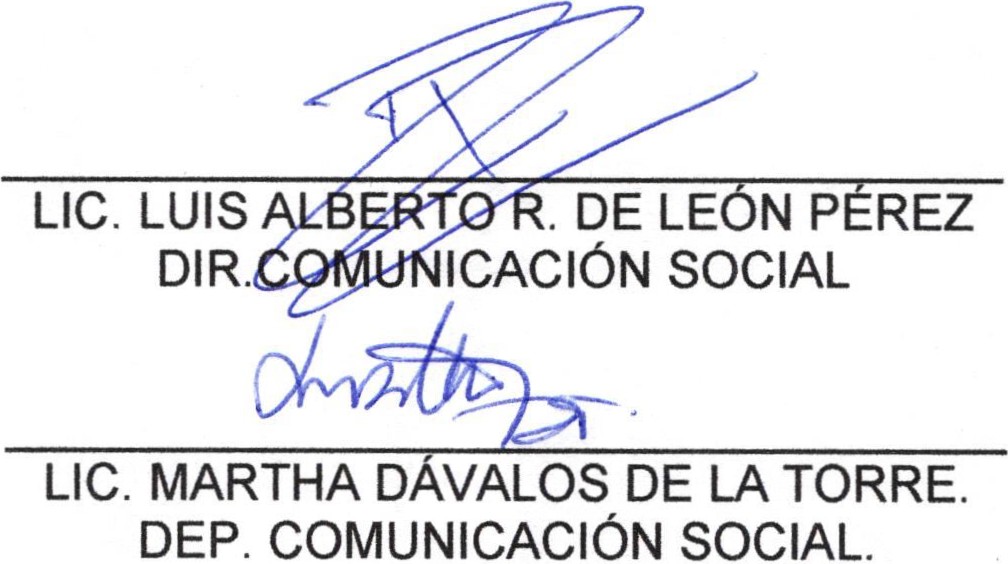 LIC. IRMA DE ALBA PADILLA .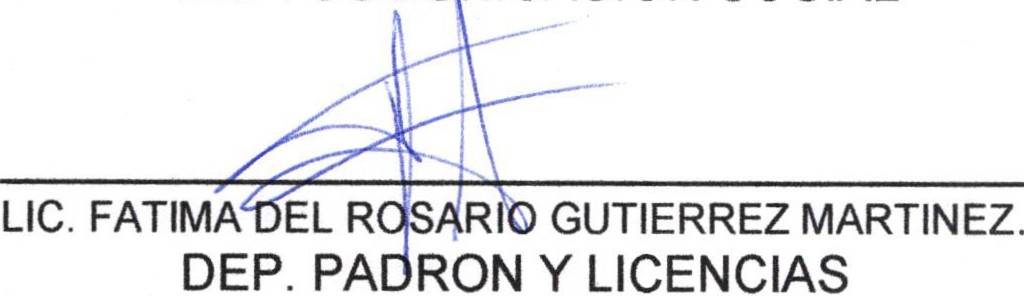 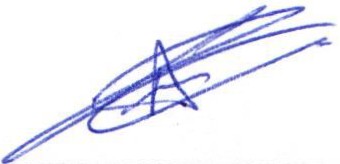 DIR. PROMOCJON ECONOMJCA Y TURISMO